How much does a Giant Pacific Octopus eat?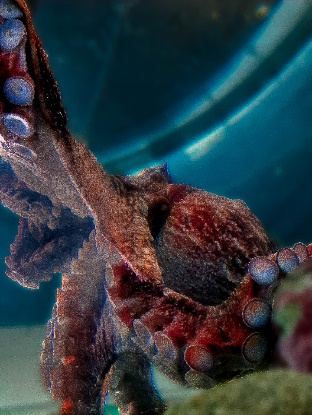 Pearl weighs about 50 pounds!   Sandy measures enough herring, salmon, shrimp, or crab to equal 3% of her body weight every time she feeds her.What is the weight that Sandy must measure?  If Sandy feeds Pearl 3 times a week during the spring, how much is she fed per week?  How many suckers does a Giant Pacific Octopus have?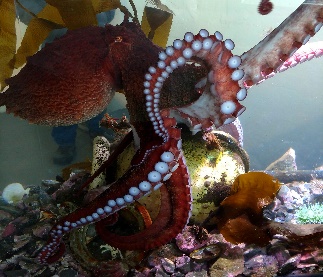 A Giant Pacific Octopus (GPO) has about 200 suckers on each arm.  Based on that information, how many suckers does Pearl have in all?